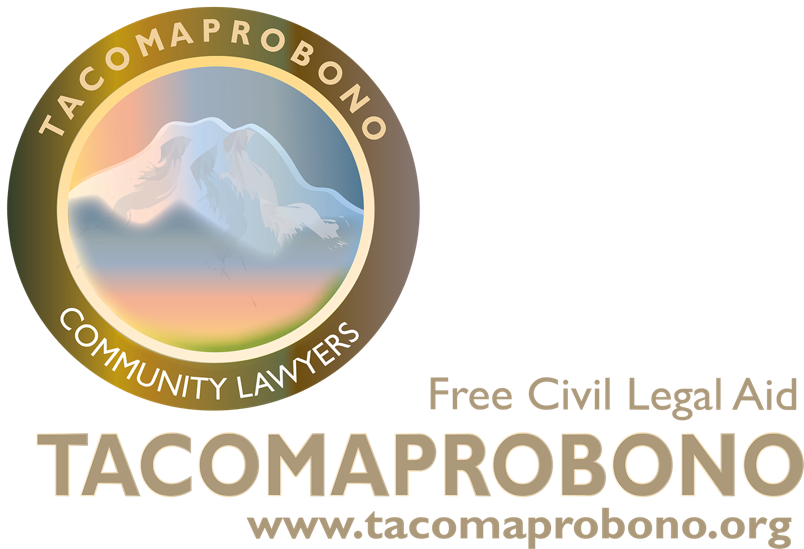 POSITION DESCRIPTIONFamily Safety Staff Attorney Job SummaryJob Title: 			Staff Attorney, Family Safety Project 
Application Deadline: 	 	Open until filled Start Date:  			ImmediatePay and Benefits: 		$65,000 annuallyEssential FunctionsProvide legal assistance to clients in urgent situations to ensure the safety of the survivor and their familyCollaborate with Pierce County legal aid partners, other Washington VOCA-funded attorneys, community partners, and victim service and advocacy agencies to conduct community outreach, identify the most significant problems experienced by the target population, improve delivery of services, and develop systemic solutionsCollaborate with TPB staff to improve and enhance existing family law programsParticipate in general program volunteer recruitment and CLE trainingsExperience and QualificationsLicensed to practice law in Washington, family courtroom, and trial experience Experience working with survivors of domestic violence, sexual assault, and other crime victims; ability to work with clients experiencing severe traumaCultural competency; especially with crime victims, seniors, people with limited English proficiency and clients with physical or mental disabilitiesPractice working directly with low-income clients and individuals from diverse ethnic, cultural, and socio-economic backgroundsExposure to and comfort working with interpretersDemonstrated ability to work both independently and collaboratively with othersEstablished commitment to providing civil legal services to low-income clientsProficiency with Microsoft Office and LegalServer or other case management software
Physical RequirementsThe physical demands described herein are representative of those that must be met by an employee to successfully perform the essential functions. Ability to sit and/or stand for extended periods of time; interact with computer screens and manipulate essential computer components (i.e., mouse and keyboard).  Mobility around the office, and abilities to bend/stoop, push/pull, and perform unassisted lifting consistent with the job duties are required.To ApplyTo be considered for this position, please submit a letter of interest and resume to Ashley Duckworth, Assistant Director, at ashleyd@tacomaprobono.org.Our MissionThe mission of Tacomaprobono Community Lawyers is to combat systemic racism and other forms of discrimination by expanding access to civil legal justice. We provide free holistic legal services, including representation, advice, and education to those persons who by reason of poverty are unable to effectively access the legal system. To further this mission, Tacomaprobono develops and manages a wide variety of service delivery programs, including ongoing cooperative work with other legal aid and social service providers. Working collaboratively with these organizations, Tacomaprobono identifies and addresses legal need and barriers to access; makes volunteer, educational and support opportunities available to volunteer attorneys, paralegals and students in Pierce County; and works to remove barriers which deny justice to underserved and marginalized individuals and communities by providing efficient, effective legal services addressing both individual client legal issues and systemic issues affecting our diverse client population.The Tacoma-Pierce County Bar Association provides equal employment opportunities (EEO) to all employees and applicants for employment without regard to race, color, religion, sex, gender, sexual orientation, gender identity or expression, national origin, age, genetics, disability, or veteran status.  In addition to federal law requirements, the Tacoma-Pierce County Bar Association complies with applicable state and local laws governing nondiscrimination in employment in every location in which the company has facilities. This policy applies to all terms and conditions of employment, including recruiting, hiring, placement, promotion, termination, layoff, recall, transfer, leaves of absence, compensation, and training.